GOOD MANNERS DAYIt is rightly said - “Knowledge will give you power and character, respect” and to imbibe in our children the importance of the same, a special assembly on “Good Manners” was conducted on 19th April 2018 at the Kindergarten. Children displayed relevant pictures related to the topic and spoke on the magic words – Sorry, Please, Thank You, Excuse Me and Welcome.  The main purpose of the assembly was to instill in the students the virtues of respect, sharing, caring, politeness and honesty and to help them develop the virtues that form the basis of a strong character.The message of this special assembly was conveyed to the students through their participation in a fun filled programme.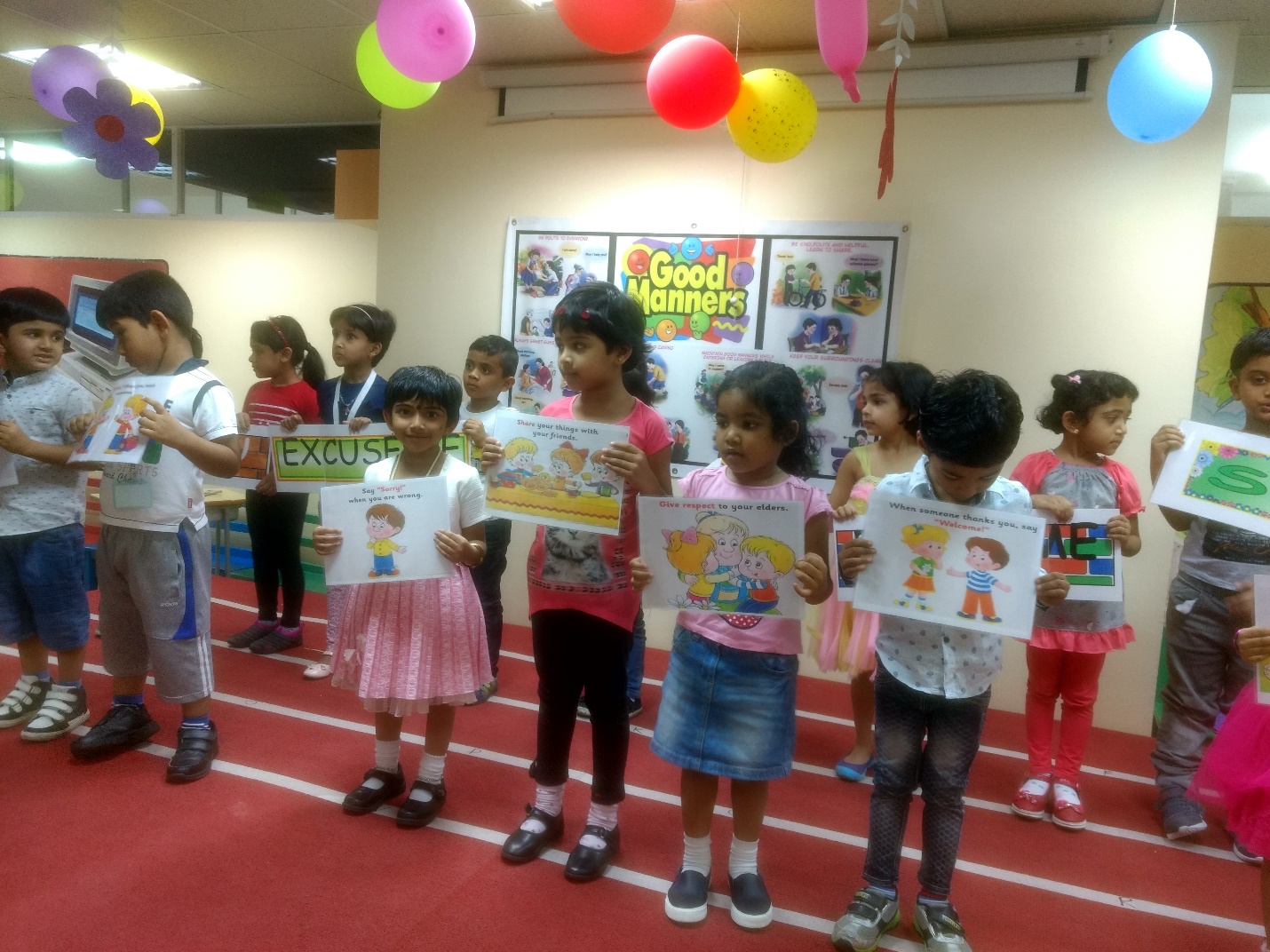 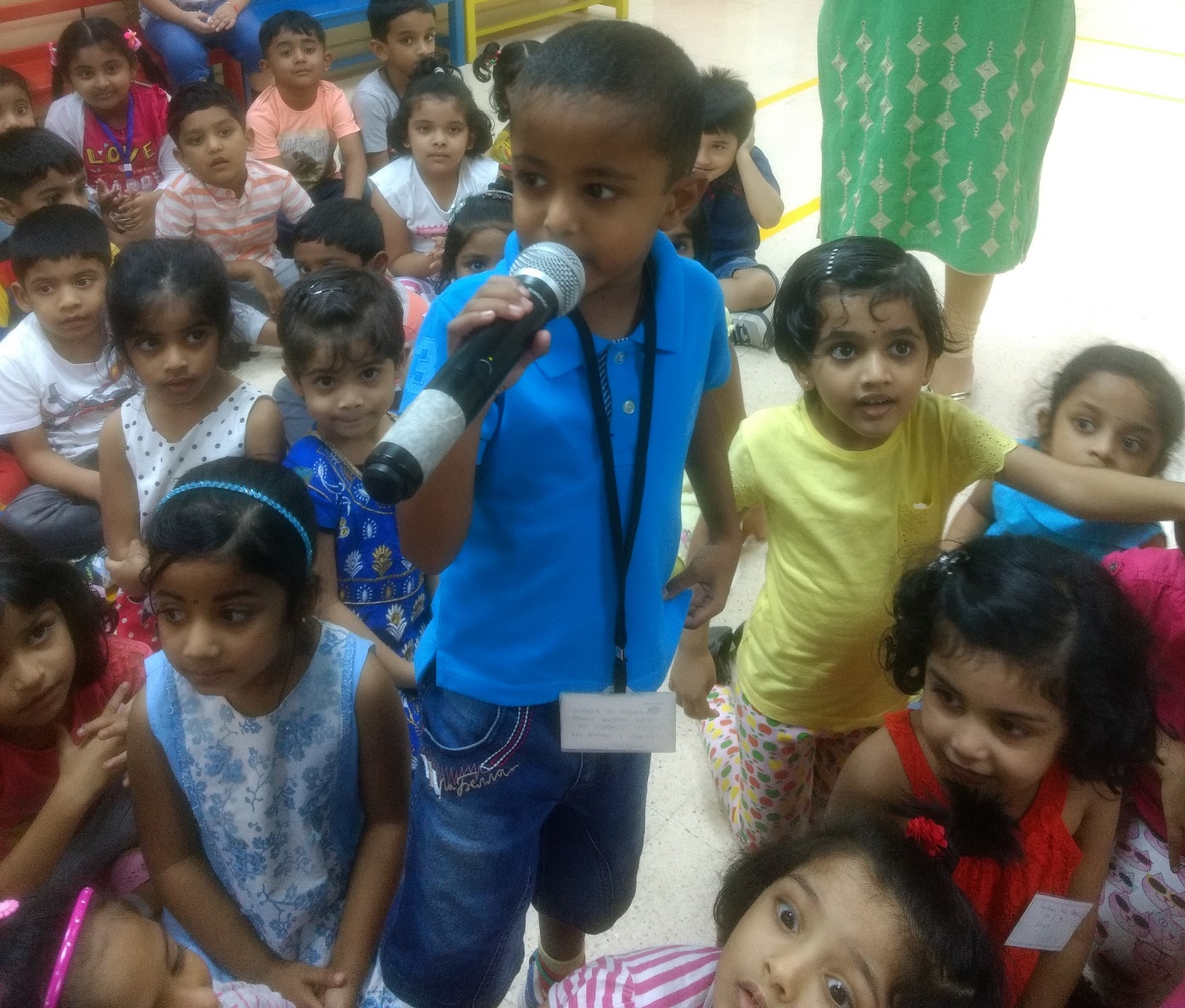 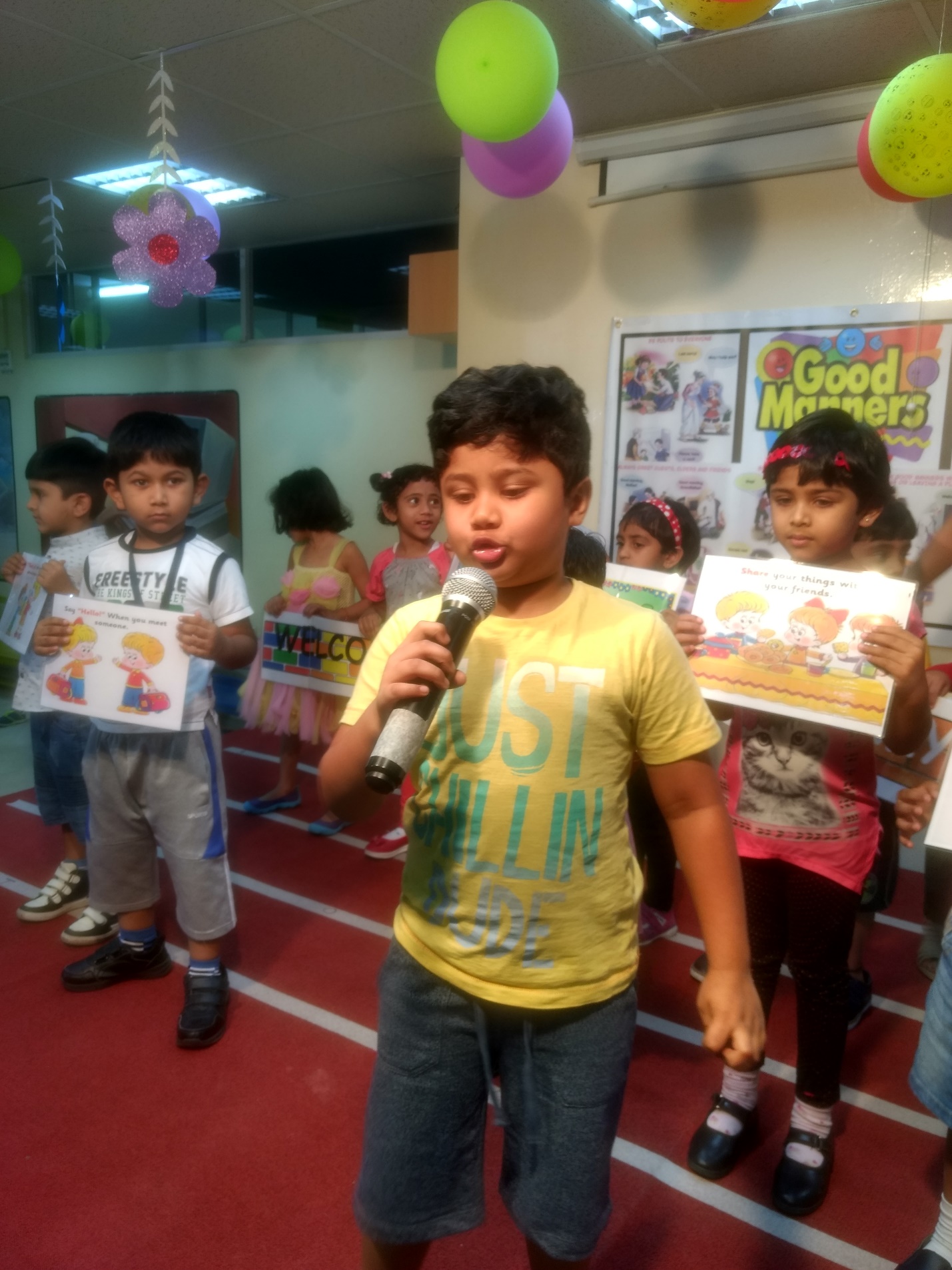 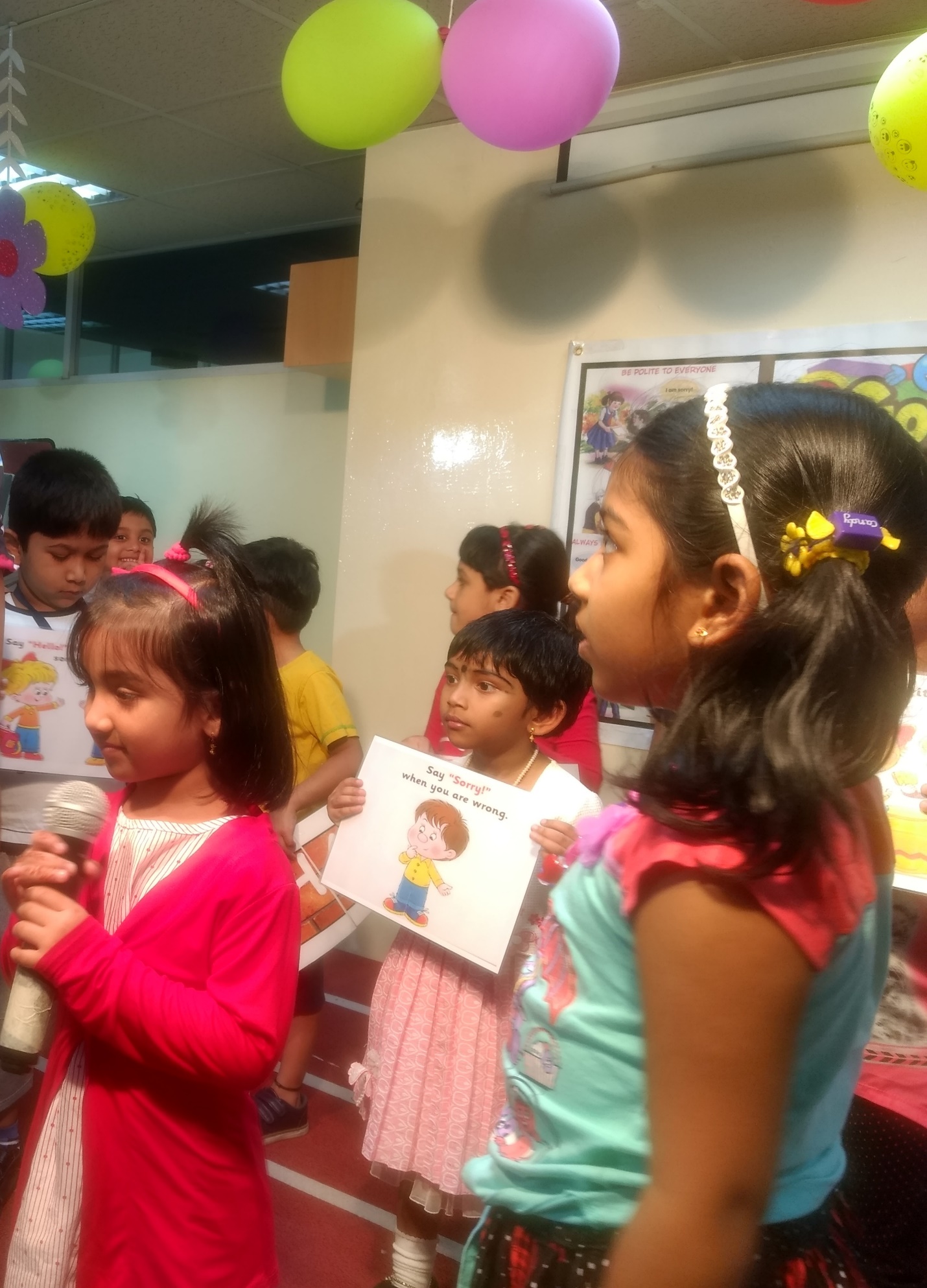 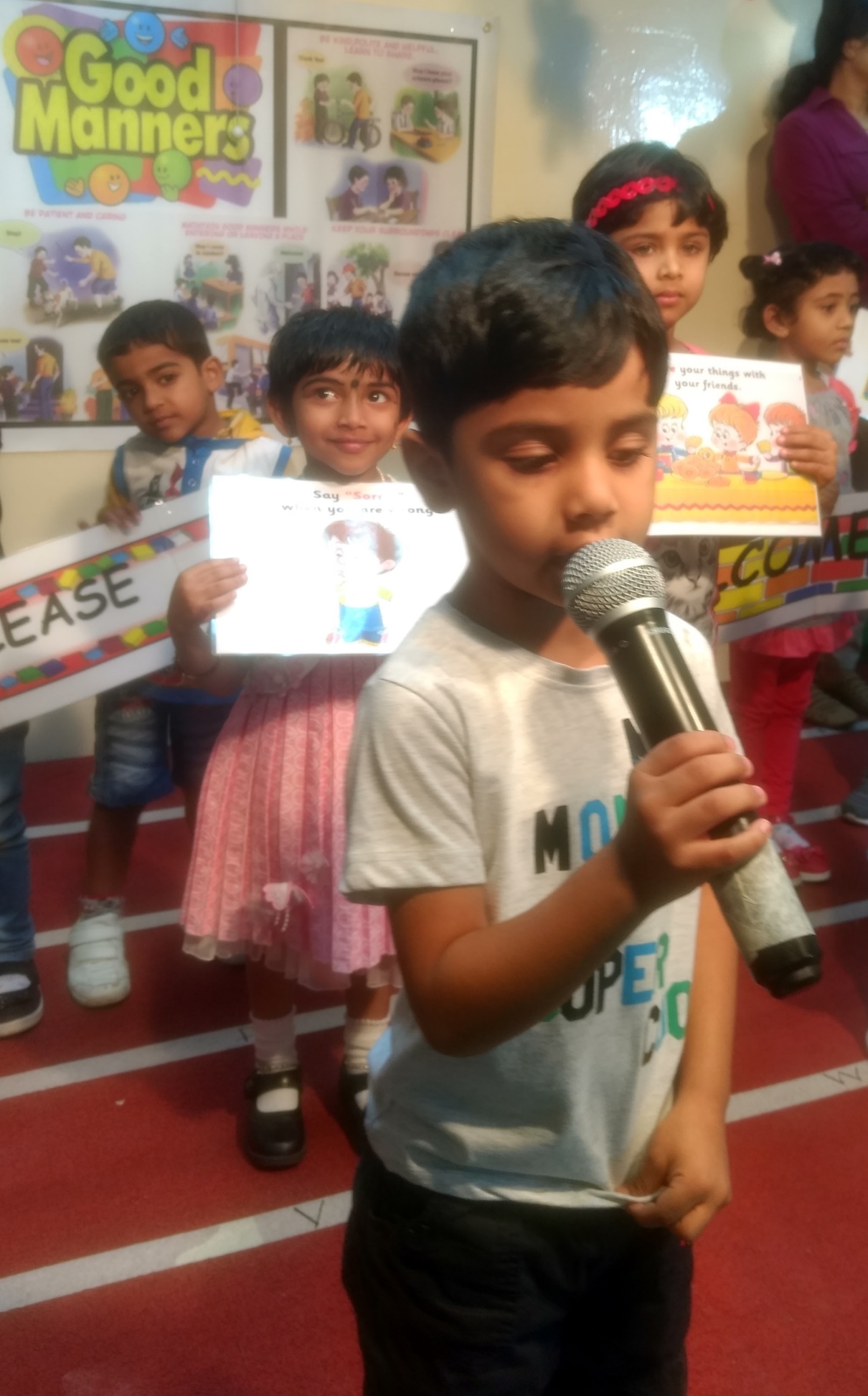 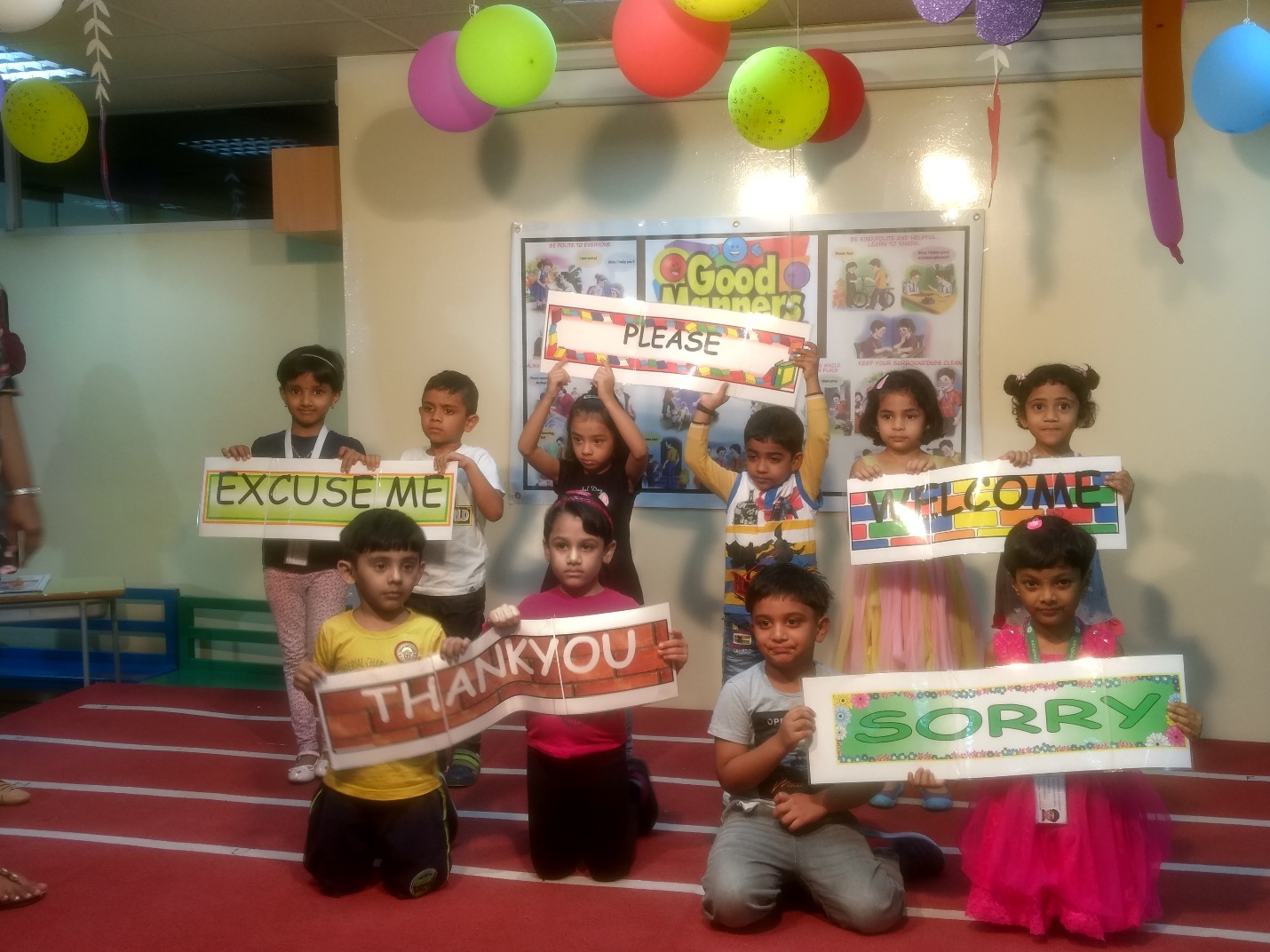 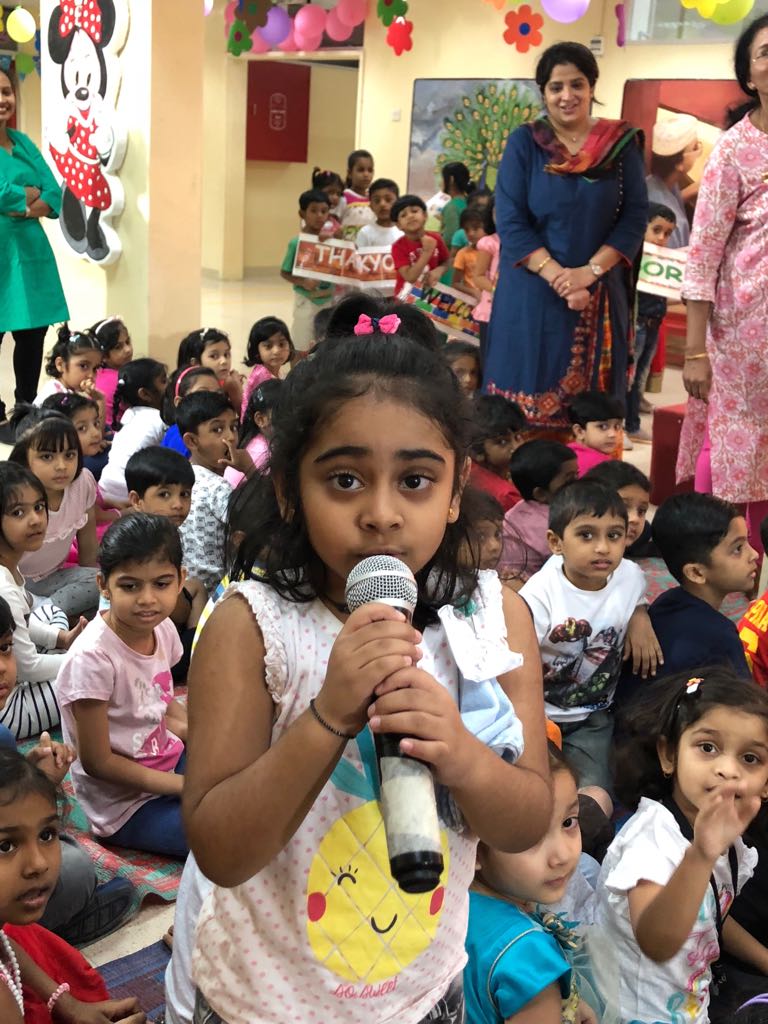 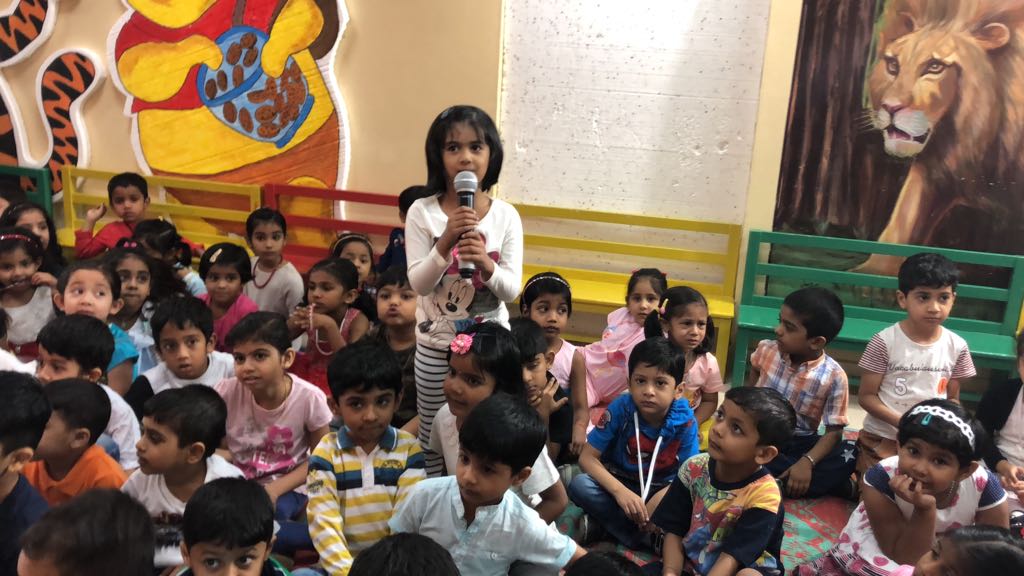 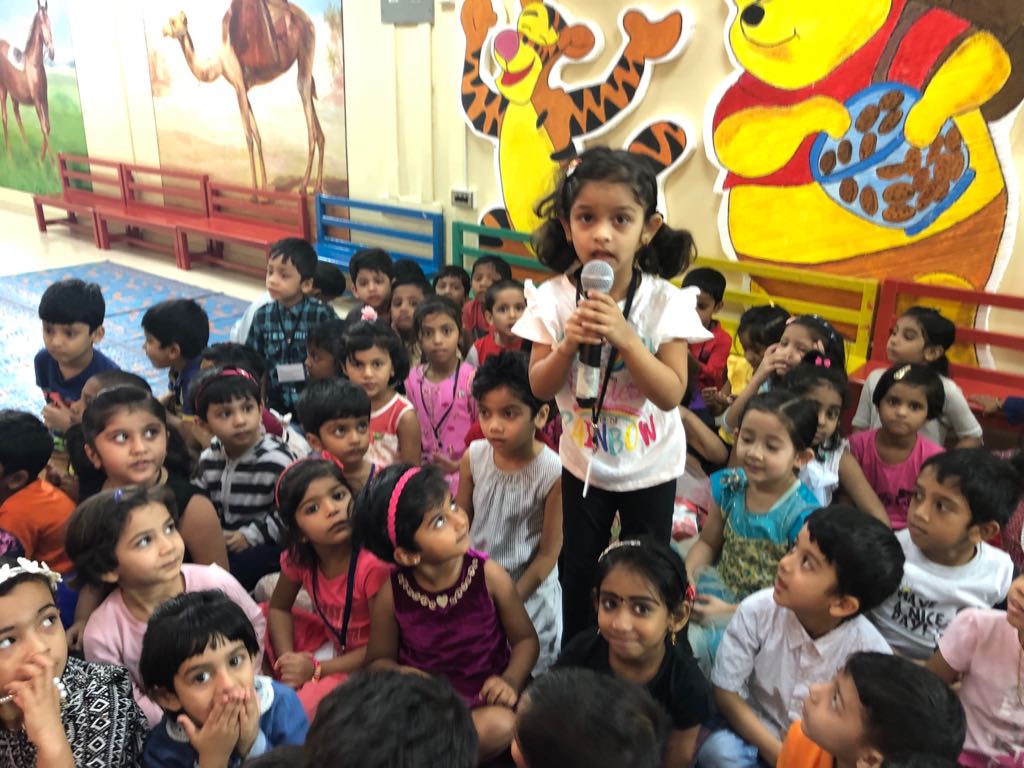 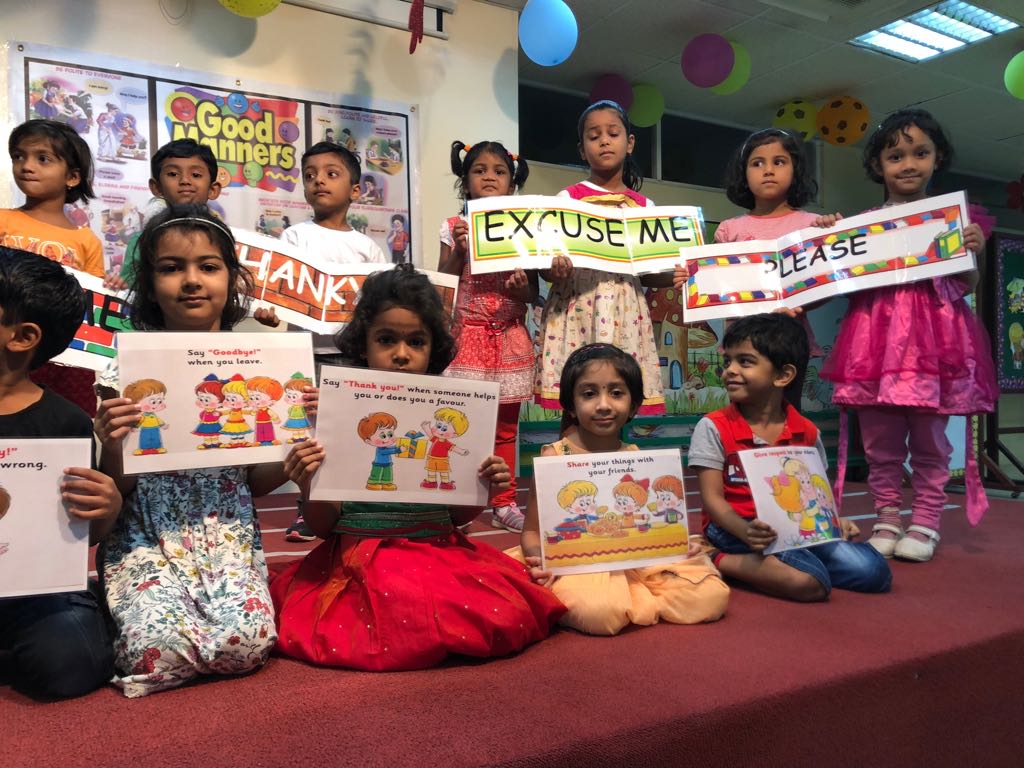 